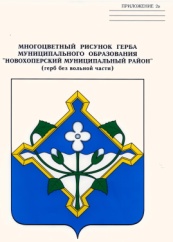 №01-18/11.4-2019_                                                                  11 декабря  2019 г.г. НовохопёрскФинансово-экономическая экспертиза проведена ревизионной комиссии Новохопёрского муниципального  района Воронежской области (далее – ревизионная комиссия) в соответствиип.7 ч.2 ст. 9 Федерального закона от 07.02.2011 № 6-ФЗ «Об общих принципах организации и деятельности контрольно-счетных органов субъектов Российской Федерации и муниципальных образований», п.7 ч.1 ст.8  Положения «О ревизионной комиссии Новохопёрского муниципального района Воронежской области», утвержденного решением Совета народных депутатов от 15 апреля  2019 года № 140, п. 11  плана работы ревизионной комиссии Новохопёрского муниципального района Воронежской области на 2019 год.Объект экспертизы: проект постановления Администрации Новохопёрского муниципального района Воронежской области «Об утверждении муниципальной программы «Муниципальное управление и гражданское общество Новохоперского муниципального района» (далее – проект Программы).Перечень документов, представленных с проектом муниципальной программы: Бюджетный кодекс Российской Федерации (далее – БК РФ); Стратегия социально-экономического развития Новохопёрского муниципального  района Воронежской области на период до 2035 года, утверждённая решение Совета народных депутатов Новохопёрского муниципального района от 14.12.2018 года № 103; Порядок принятия решений о разработке, реализации и оценке эффективности реализации муниципальных программ Новохопёрского муниципального района Воронежской области, утвержденный постановлением Новохопёрского муниципального  района Воронежской области от 06.12.2019 № 475 (далее – Порядок); Перечень муниципальных программ Новохоперского муниципального района, утвержденный распоряжением Администрации Новохопёрского муниципального района от 01.11.2019 № 384.Проект постановления для проведения экспертизы представлен в ревизионную комиссию 10 декабря 2019 года.Муниципальная программа «Об утверждении муниципальной программы «Муниципальное управление и гражданское общество Новохопёрского муниципального района» включена в Перечень муниципальных программ Новохоперского муниципального районана среднесрочный период 2020-2025 годы, утвержденный распоряжением Администрации Новохоперского муниципального района от 01.11.2019 № 384.Разработчиком и ответственным исполнителем проекта Программы является Администрации Новохопёрского   муниципального района Воронежской области. Соисполнителями являются: Отдел финансов администрации Новохопёрского   муниципального района, Совет народных депутатов Новохопёрского муниципального района, Ревизионная комиссия Новохопёрского муниципального района, Бухгалтерия администрации Новохопёрского муниципального района.Согласно, проекта паспорта муниципальной программы, основной целью программы является эффективное функционирование системы муниципального управления органов местного самоуправления Новохопёрского муниципального района, а также создание условий для формирования и развития современного гражданского общества на территории Новохопёрского муниципального района. Обеспечение динамичного социально-экономического развития Новохопёрского муниципального района Воронежской области.Задачи проекта программы:  - совершенствование механизмов использования кадрового резерва;- реализация принципа профессионализма и компетентности, содействие профессиональному и карьерному росту;- организация и совершенствование работы по предупреждению коррупции в органах местного самоуправления Новохопёрского муниципального района; - формирование корпоративной культуры и позитивного имиджа муниципального служащего, повышение престижа муниципальной службы и авторитета муниципальных служащих;  - создание системы контроля деятельности муниципальных служащих со стороны институтов гражданского общества;- обеспечение открытости и прозрачности деятельности органов местного самоуправления Новохопёрского муниципального района;- проведение мероприятий по вопросам развития гражданского общества, направленных на стимулирование участия населения в осуществлении местного самоуправления на территории Новохопёрского муниципального района;-проведение информационно-методического, рекламного обеспечения правового формирования институтов гражданского общества и участия населения в осуществлении местного самоуправления на территории Новохопёрского муниципального района;- оказание дополнительной адресной социальной помощи малоимущим гражданам, семьям, инвалидам, находящимся в тяжелых материальных условиях;- поддержка общественных организаций, деятельность которых направлена на социальную помощь различным группам населения;- поддержка специалистов-пенсионеров бюджетной сферы, граждан, имеющих особые заслуги перед муниципальным образованием;- сохранение имеющихся и строительство новых мемориальных комплексов, обелисков на территории Новохопёрского муниципального района. Патриотическое воспитание граждан, сохранение памяти о защитниках Родины;- повышение эффективности деятельности органов местного самоуправления городских и сельских поселений Новохопёрского муниципального района в целях социально-экономического развития районаЭкспертизой представленного проекта муниципальной программы установлено:Срок реализации программных мероприятий определён на 2020-2025 годы.Структура муниципальной программы предусматривает реализацию по 4 подпрограммам и по 4 основным мероприятиям. Проект представленной муниципальной программы включает в себя 4 подпрограммы: Подпрограмма 1 «Подготовка кадрового резерва администрации Новохопёрского муниципального района Воронежской области ».Подпрограмма 2 «Подготовка, переподготовка и повышение квалификации кадров органов местного самоуправления Новохопёрского муниципального района».Подпрограмма 3 «Финансовое и материально-техническое обеспечение деятельности органов местного самоуправления Новохопёрского муниципального района».Подпрограмма 4 «Социальная поддержка населения Новохопёрского муниципального района».Каждая подпрограмма содержит разделы: паспорт подпрограммы, характеристика сферы реализации подпрограммы, цели, задачи и показатели (индикаторы) подпрограммы, сроки и этапы реализации подпрограммы, основные мероприятия подпрограммы, ресурсное обеспечение подпрограммы, оценка эффективности реализации подпрограммы, что соответствует Порядку от 06.12.2019 № 475. Задачи подпрограмм, направленные на достижение целей взаимоувязаны и последовательны.Основные мероприятия муниципальной программы:1) Финансовое обеспечение деятельности по защите населения и территории от чрезвычайных ситуаций природного и техногенного характера;2) Реализация мероприятий «Реконструкция и сохранение памятников воинской славы и воинских захоронений, расположенных на территории Новохопёрского муниципального района »:2.1) Проведение косметического и капитального ремонта мемориальных комплексов, обелисков и воинских захоронений, расположенных на территории Новохопёрского муниципального района;2.2) Строительство мемориальных комплексов, обелисков на территории Новохопёрского муниципального района;2.3) Благоустройство территорий воинских захоронений.3) Проведение оценки эффективности деятельности органов местного самоуправления городских и сельских поселений Новохопёрского муниципального района:3.1) Проведение конкурса «Лучшее муниципальное образование Новохопёрского муниципального района».4) Обеспечение эффективности деятельности административной комиссии администрации Новохопёрского муниципального района:4.1) Содержание и материально-техническое обеспечение административной комиссии.На реализацию мероприятий проекта Программы разработчиком предлагается утвердить объем финансирования в сумме 321 477,01481 тыс. рублей. В том числе по годам реализации муниципальной программы представлены в таблице 1 :Таблица 1	Объём финансирования местного бюджета на реализацию муниципальной программы в паспорте соответствует планируемым расходам местного бюджета приложению 2, и предусматривается по 1 (одному) основному мероприятию муниципальной программы и 4 (четырем) подпрограммам.	Финансовое обеспечение и прогнозная (справочная) оценка расходов федерального, областного и местных бюджетов, на реализацию муниципальной программы Новохоперского муниципального района Воронежской области, указанные в приложении 3 соответствует ресурсному обеспечению паспорта муниципальной программы, и предусматривается по 1 (одному) основным мероприятиям из 4 (четырех) и 4 (четырем) подпрограммам.4. Результат достижения цели и решения задач муниципальной программы определяется 7 показателями (индикаторами) паспорта, которые соответствуют предусматриваемым показателям приложения 1 Перечень целевых индикаторов муниципальной программы Новохоперского муниципального района «Муниципальное управление и гражданское общество Новохоперского муниципального района». Согласно данным приложения №1  планируется достижение следующих показателей (индикаторов) : - вхождение муниципального района по итогам оценки эффективности деятельности органов местного самоуправления в рейтинг пяти лучших районов области.- увеличение количества лиц из кадрового резерва администрации муниципального района, назначенных на должности муниципальной службы, к 2025 году – 100%.- увеличение количества лиц, прошедших подготовку, переподготовку и повышение квалификации, в 2020 году планируется 45% к 2025 году до 70%.- доля удовлетворенности населения деятельностью органов местного самоуправления Новохопёрского муниципального района (не менее 70%) – планируется 70% с 2020 года до 2025 года.- доля выявленных прокуратурой нарушений к общему количеству утвержденных муниципальных правовых актов (не более 5 %) в течении всего периода реализации программы.- увеличение доли количества информационных материалов в средствах массовой информации, освещающих деятельность органов местного самоуправления Новохопёрского муниципального района и направленных на стимулирование участия населения в осуществлении местного самоуправления на территории Новохопёрского муниципального района (не менее чем 10%) - финансовое выполнение мероприятий по оказанию дополнительной адресной социальной помощи малоимущим гражданам, семьям, инвалидам, находящимся в тяжелых материальных условиях; поддержка общественных организаций, деятельность которых направлена на социальную помощь различным группам населения; поддержка специалистов-пенсионеров бюджетной сферы, граждан, имеющих особые заслуги перед муниципальным образованием, к 2025 году – 100%.5.Ожидаемыми результатами проекта Программы являются: Рейтинг муниципального района по итогам оценки эффективности деятельности органов местного самоуправления - вхождение в «пятерку» лучших районов области.Увеличение количества лиц из кадрового резерва администрации муниципального района, назначенных на должности муниципальной службы - к 2025 году до 100%.Повышение профессионального уровня кадров органов местного самоуправления муниципального района, наиболее качественное исполнение ими должностных обязанностей – к 2025 году до 100%.Уменьшение доли количества нормативных правовых актов, противоречащих или несоответствующих законодательству, проекты которых разработаны органами местного самоуправления Новохопёрского муниципального района - не менее чем на 10%.Увеличение доли своевременного и качественного выполнения функций и полномочий, возложенных на органы местного самоуправления – к 2025 году до 100%.Увеличение доли своевременного исполнения и реализации федеральных и областных законов, нормативных правовых актов органов местного самоуправления - к 2025 году до 100%.Удовлетворенность населения деятельностью органов местного самоуправления муниципального района – к 2025 году до 95%.Увеличение доли общественных организаций (объединений), участвующих в мероприятиях, проводимых органами местного самоуправления от общего количества зарегистрированных на территории муниципального района общественных организаций (объединений) - не менее чем на 50%.Увеличение финансирования социальной поддержки населения Новохопёрского муниципального района – не менее чем на 5%.Решаемые задачи в проекте Программы представлены в рамках полномочий осуществляющих органом местного самоуправления в соответствии с Федерального закона от 06.10.2013 №131-ФЗ «Об общих принципах организации местного самоуправления». Структура муниципальной программы соответствует Порядку принятия решений о разработке, реализации и оценке эффективности реализации муниципальных программ Новохоперского муниципального района Воронежской области, утвержденного постановлением Новохопёрского муниципального  района Воронежской области от 06.12.2019 № 475.По итогам финансово-экономической экспертизы представленного проекта муниципального правового акта замечания и предложения отсутствуют.Председательревизионной комиссииНовохопёрского муниципального районаВоронежской области                                                                    В.М. РжевскаяРЕВИЗИОННАЯ КОМИССИЯ НОВОХОПЁРСКОГО МУНИЦИПАЛЬНОГО РАЙОНА  ВОРОНЕЖСКОЙ  ОБЛАСТИ397400,  г.Новохоперск, ул. Советская, 26, тел:(47353) 3-19-03РЕВИЗИОННАЯ КОМИССИЯ НОВОХОПЁРСКОГО МУНИЦИПАЛЬНОГО РАЙОНА  ВОРОНЕЖСКОЙ  ОБЛАСТИ397400,  г.Новохоперск, ул. Советская, 26, тел:(47353) 3-19-03РЕВИЗИОННАЯ КОМИССИЯ НОВОХОПЁРСКОГО МУНИЦИПАЛЬНОГО РАЙОНА  ВОРОНЕЖСКОЙ  ОБЛАСТИ397400,  г.Новохоперск, ул. Советская, 26, тел:(47353) 3-19-03ЗАКЛЮЧЕНИЕпо результатам финансово-экономической экспертизы проектапостановления Администрации Новохопёрского муниципального района Воронежской области «Об утверждении муниципальной программы «Муниципальное управление и гражданское общество Новохопёрского муниципального района»Год Всего Федеральный бюджетОбластной бюджетместный бюджет202058 319,42109-518,557 800,92109202152 618,06742-530,552 087,56742202252 622,2263-546,552 075,7263202352 639,1-546,552 092,6202452 639,1-546,552 092,6202552 639,1-546,552 092,6ИТОГО321 477,01481-3 235,0318 477,01481